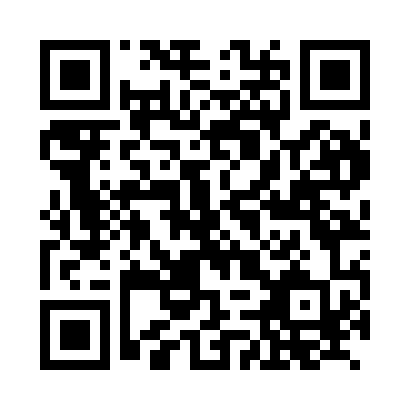 Prayer times for Zoppoten, GermanyMon 1 Jul 2024 - Wed 31 Jul 2024High Latitude Method: Angle Based RulePrayer Calculation Method: Muslim World LeagueAsar Calculation Method: ShafiPrayer times provided by https://www.salahtimes.comDateDayFajrSunriseDhuhrAsrMaghribIsha1Mon2:495:061:175:379:2811:382Tue2:495:071:175:379:2811:383Wed2:495:071:185:379:2711:384Thu2:505:081:185:379:2711:385Fri2:505:091:185:379:2611:386Sat2:515:101:185:379:2611:377Sun2:515:111:185:379:2511:378Mon2:525:121:185:379:2511:379Tue2:525:131:195:379:2411:3710Wed2:535:141:195:379:2311:3711Thu2:535:151:195:369:2211:3612Fri2:545:161:195:369:2211:3613Sat2:545:171:195:369:2111:3614Sun2:555:181:195:369:2011:3515Mon2:555:191:195:369:1911:3516Tue2:565:201:195:359:1811:3517Wed2:565:211:195:359:1711:3418Thu2:575:231:205:359:1611:3419Fri2:575:241:205:349:1511:3320Sat2:585:251:205:349:1411:3321Sun2:585:261:205:349:1211:3222Mon2:595:281:205:339:1111:3223Tue2:595:291:205:339:1011:3124Wed3:005:301:205:329:0911:3125Thu3:005:321:205:329:0711:3026Fri3:015:331:205:319:0611:3027Sat3:015:341:205:319:0411:2928Sun3:025:361:205:309:0311:2829Mon3:025:371:205:299:0211:2830Tue3:035:391:205:299:0011:2731Wed3:045:401:205:288:5811:25